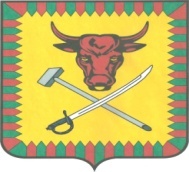 СОВЕТ МУНИЦИПАЛЬНОГО РАЙОНА«ЧИТИНСКИЙ РАЙОН»РЕШЕНИЕ23 июля 2019 	       №  108Чита             Руководствуясь статьей 27 Устава муниципального района «Читинский район», статьей 5 Положения о Контрольно-счетной палате  муниципального района «Читинский район», утвержденное Решением Совета муниципального района «Читинский район» № 56 от 11.02.2014г (в редакции решения Совета муниципального района «Читинский район» № 52 от 25.12.2018):Признать неправомерным и отменить прием предложений по кандидатурам для назначения председателем Контрольно-счетной палаты  муниципального района «Читинский район», утвержденное распоряжением председателя Совета муниципального района «Читинский район» от 17 мая 2019 года № 7. Объявить прием предложений по кандидатурам для назначения председателем КСП  муниципального района «Читинский район».Утвердить текст информационного сообщения о приёме предложений по кандидатурам для назначения председателем Контрольно-счетной палаты  муниципального района «Читинский район» (прилагается).4. Настоящее решение опубликовать в газете «Ингода» и разместить на официальном сайте администрации муниципального района «Читинский район».5. Настоящее решение вступает в силу с после его опубликования.	Председатель Советамуниципального района «Читинский район»                                                                          В.В.Зайдель                          УТВЕРЖДЕНОрешением  Советамуниципального района  «Читинский район»от 23.07.2019 года № 108Информационное сообщение О приеме предложений по кандидатурам для назначения председателем  Контрольно - счетной палаты муниципального района «Читинский район» Руководствуясь статьей 27 Устава муниципального района «Читинский район», статьей 5 Положения о Контрольно-счетной палате  муниципального района «Читинский район», утвержденное решением Совета муниципального района «Читинский район» № 56 от 11.02.2014г (в редакции решения Совета муниципального района «Читинский район» № 52 от 25.12.2018) :объявляется прием предложений по кандидатурам для назначения председателем КСП  муниципального района «Читинский район».Прием документов осуществляет председатель Совета муниципального района «Читинский район» (Забайкальский край, Читинский район, г.Чита, ул. Ленина,157 , тел. 35-12-50.            Представленные документы кандидатов на должность председателя Контрольно-счетной  палаты  рассматриваются созданной рабочей группой (комиссией) из числа депутатов для определения и подтверждения подлинности представленных документов и их соответствия требованиям.Кандидатуры на должность председателя  Контрольно-счетной палаты вносятся в течение 20 дней после   опубликования.Кандидаты на должности председателя Контрольно-счетной палаты представляют: а) паспорт (копию);б) документы, подтверждающие необходимое профессиональное образование, квалификацию и стаж работы (копия трудовой книжки, копии документов об образовании);в) документ об отсутствии у гражданина заболевания, препятствующего поступлению на муниципальную службу;г) сведения о своих доходах, расходах,  об имуществе и обязательствах имущественного характера, а также о доходах, расходах,  об имуществе и обязательствах имущественного характера своих супруги (супруга) и несовершеннолетних детей в порядке, установленном нормативными правовыми актами Российской Федерации, Забайкальского края, муниципальными нормативными правовыми актами;д) сведения об адресах сайтов и (или) страниц сайтов в информационно-телекоммуникационной сети "Интернет", на которых гражданин, претендующий на замещение должности муниципальной службы, размещали общедоступную информацию, а также данные, позволяющие их идентифицировать, представляют за три календарных года, предшествующих году поступления на муниципальную службу;е) справка об отсутствии судимости;ж) иные документы, предусмотренные федеральными законами, указами Президента Российской Федерации и постановлениями Правительства Российской Федерации.Прием документов осуществляется с 01 августа 2019 года до 18:00 часов 20 августа 2019 года.Консультации по телефонам: 35-12-50;